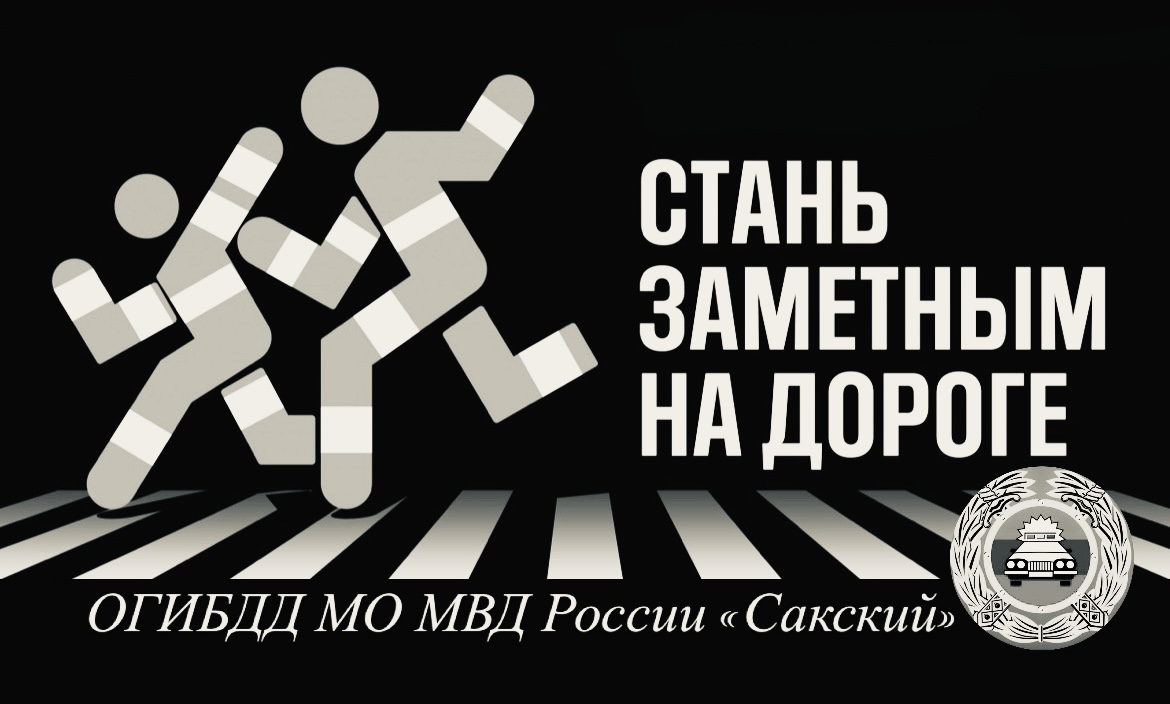 Уважаемые участники дорожного движения!В целях активизации профилактической работы и обеспечения безопасности дорожного движения, снижения дорожно-транспортных происшествий на территории Республики Крым, а также на территории обслуживания, ОГИБДД МО МВД России «Сакский» с 16 по 26 января текущего года, проводит профилактическое мероприятия под условным названием «Пешеход. Пешеходный переход».     	Цель оперативно-профилактического мероприятия – сокращение и профилактика количества дорожно-транспортных происшествий с участием пешеходов. Уважаемые пешеходы!Согласно п.п.4.3, 4.4 ПДД РФ, переходите дорогу только по пешеходному переходу и на разрешающий сигнал светофора;Согласно п.4.5 ПДД РФ, прежде чем перейти дорогу, убедитесь, что переход будет для вас безопасен - внимательно оцените расстояние до приближающихся транспортных средств, их скорость;Согласно п.4.1 ПДД РФ, при передвижении в тёмное время суток, обязательно пользуйтесь светоотражающими элементами;За нарушение Правил дорожного движения, на пешехода налагается административное взыскание в виде предупреждения или штрафа в размере 500 рублей (ч.1 ст.12.29 КоАП РФ).Уважаемые водители!Согласно п.14.1 ПДД РФ, в зоне нерегулируемого пешеходного перехода вы обязаны уступать дорогу пешеходам, переходящим проезжую часть или вступившим на неё для перехода. Также, согласно п. 13.1 ПДД РФ, при повороте направо или налево водитель обязан уступить дорогу пешеходам, переходящим проезжую часть дороги, на которую он поворачивает. За невыполнение данных пунктов Правил дорожного движения на водителя налагается административное взыскание в виде административного штрафа в размере от 1500 до 2500 рублей (ст.12.18 КоАП РФ).Будьте внимательны и снижайте скорость при проезде участка дороги, где возможно появление пешеходов, берегите свою и чужие жизни!                                                     ОГИБДД МО МВД России «Сакский»